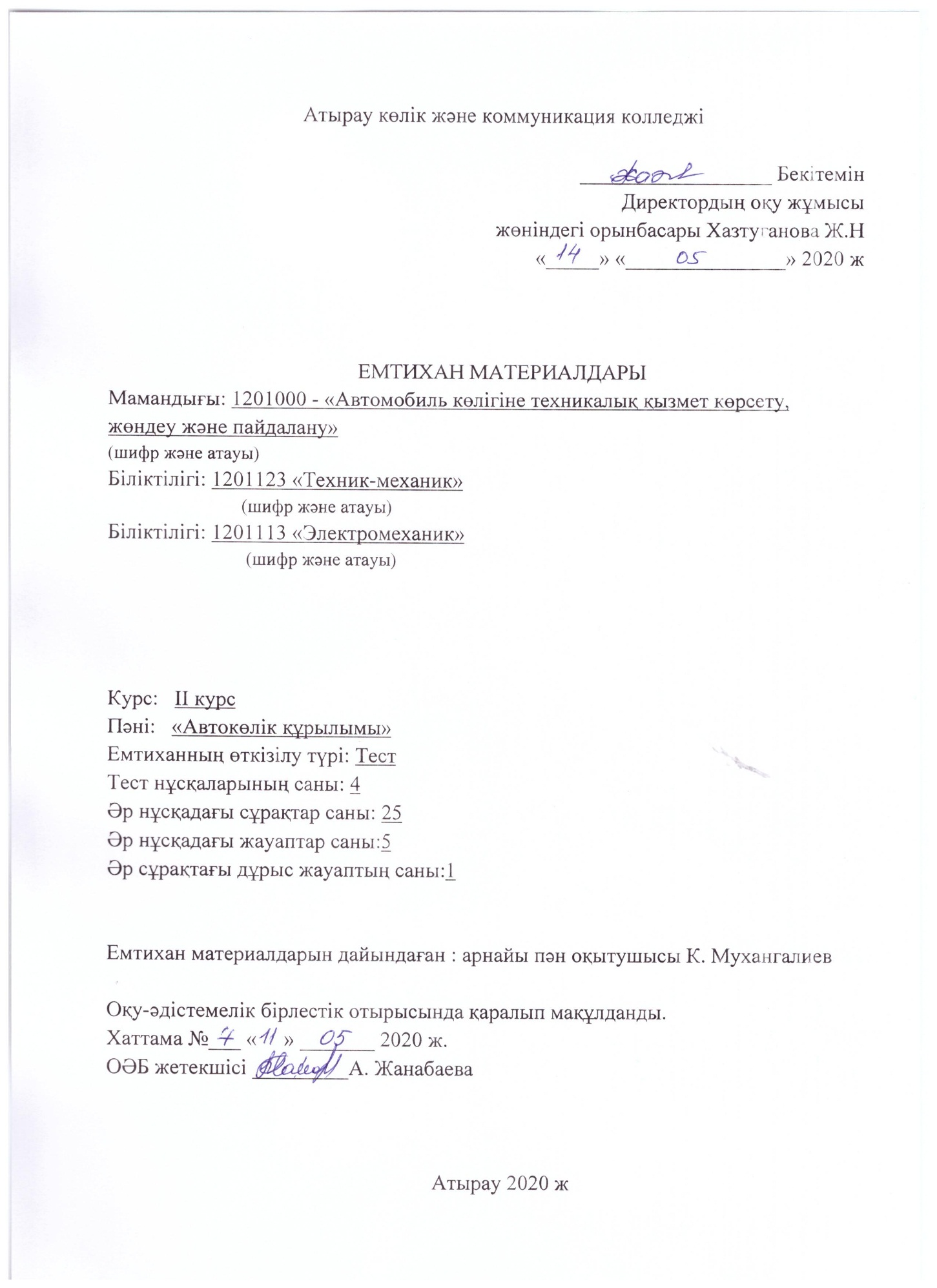 І – нұсқаҮлестіргіш қораптың картеріне құятын сұйықты белгілеңізА) Мотор майыБ) Графитті майВ) Ауыр отынС) Иілгішті майД) Трансмиссиялық майАвтомобиль шиналарын сақтаған кезде, орналастыру тәсілін белгілеңізА) БұрышпенБ) Көлденең В) Перпендикулярлы С) КөлбеуД) ТігіненРессордың ұштарындағы саңылаулар ...А) 0,5 мм болады Б) ЖіберілмейдіВ) Ауыстырылады С) ЖіберіледіД) 2мм боладыАртыңғы мосттарды ... домалатады            А) Барлық жауаптары дұрыс    Б) Аз ғана күшпенВ) Орташа күшпен С) Күш салмайД) Жоғары күшпенСермерден қысымды дискіге дейін бұралатын КамАЗ автомобилінің ілінісуінің негізгі элементін атаңызА) Соғып ұзартылған иінтіректер Б) Ілінісу бұрандасы В) Пластинка тәрізді серіппелердің төрт жұбыС) Қысымды дискідегі төрт құйылмаД) Қысымды серіппелерКамАЗ автомобилі трансмиссиясында ... арасына орнатылатын бөлгішті қолдануға боладыА) Айқартоспа берілісі және жетекші мостБ) Аралық және артыңғы мосттар В) БАҚ және айқартоспа берілісіС) Қозғалтқыш және ілінісуД) БАҚ және ілініс     Іліністің міндетін атаңыз А) Берілісті орнынан қозғалғаннан кейін қосылу және автомобиль қозғалғаннан кейін берілістің қайта қосылу мүмкіндігі   Б) Қозғалтқыш және трансмиссияны бөлу В) Барлық аталғандарС) Қозғалтқыш және трансмиссияны қосуД) Орнынан баяу жылжуБАҚ бір уақытта екі берілістің кездейсоқ қосылуын алдын алатын механизмА) БАҚ басқару механизмінің шанышқысыБ) Ауыстырып – қосу иінтірегіВ) ҚұлыпС) СеріппеД) ОрнықтырғышБерілістерді еркін өшіру немесе жағудың алдын алатын БАҚ құрылысындағы механизм А) Орташа сырғақ және сұққышБ) Ауыстырып – қосу иінтірегіВ) СеріппеС) ОрнықтырғышД) ҚұлыпАмортизатормен құрылған екіжақты әрекеттің кедергісіА) Беріліске қарағанда, сығылуда аз боладыБ) Жол төсеміне байланыстыВ) Берілісте де, сығылуда да бірдейС) Беріліске қарағанда, сығылуда көп боладыД) Қарсылық болмайдыАвтомобильдерде қолданылатын бір – біріне жақын орналасқан екі артқы мосты бар аспаны атаңызА) ТорстыБ) СеріппеліВ) ПневматикалықС) БайланыссызД) ТеңгергішКамАЗ автомобилінде тұтқаны басқару гидрокүшейткіш сорғысының жетегі ... іске асадыА) Иінді білік тістегерішіменБ) Үйлестіруші білік тістегерішіменВ) Сығымдағыш жетегінің тістегерішіменС) Белдікті беріліспенД) Отын сорғының жоғары қысым жетек тістегерішімен  КамАЗ автомобиліндегі тұтқаны басқару гидрокүшейткішінде қолданылатын сорғы..А) ҚаңылтақтыБ) ДиафрагмалыВ) ПоршеньдіС) ТістегеріштіД) Қалақты Тежеуіштердің вакуумды күшейткішінің жұмыс істейтін энергиясын көрсетіңіз А) Жұмыс тежеуіш цилиндрі арқылыБ) Тіреуіш дискі секторларының поршені мен иілісінің ауысуы арқылыВ) Екі секциялы басты тежеуіш цилиндрі арқылыС) Тежеуіш басқышына басу арқылыД) Қозғалтқыштың жіберу жинағышындағы пайда болған сирету арқылыГипоидты берілістердің ерекшеліктеріА) СенімділікБ) Көлденең жұмыс істеуге мүмкіндік бередіВ) Үлкен айналымдарды жіберуге мүмкіндік бередіС) Үлкен бұралу моменттерін беруге мүмкіндік бередіД) Қалыпты, шусыз және орта ауырлықтың төмендеуі ВАЗ-2110 алдыңғы аспасы ... тұрадыА) Екі рычаг және серіппеденБ) Тек қана амортизатор және тұтқа тартқыштанВ) Серіппегіштер және амортизаторданС) Пневматикалық амортизаторлы тіреуденД) Телескопиялық гидравликалық амортизаторлы тіреу және төменгі рычагтанАйқартопса берілісінің міндетіА) Жетекші белдіктерге берілетін қуаттылықтың өзгеруіБ) Айналу бағыттарын өзгеруіВ) Қозғалыс жылдамдығын өзгеруіС) Бұралу моментінің өзгеруі Д) Агрегаттар арасындағы өзгермелі бұрыштың бұралу моментінің берілісіТісті доңғалақтарында гипоидты конусты ілінісі бар басты берілістің орталық конусты беріліске қарағанда болатын ерекшелікті көрсетіңізА) Бұралу моменті үлкейедіБ) Тісті доңғалақтар сенімді, бірқалыпты, шусыз жұмыс істейдіВ) Автомобильдің жолдық сәулесі үлкейедіС) Агрегаттың құны азаядыД) Агрегаттың салмағы азаядыБасты беріліске жатпайтын функция А) Өткізгіш және айқартоспа білігі арқылы автомобильдің аралық белдігінен артыңғы белдіктің басты берілісінің тістегеріші білігіне бұралу моментін жіберуБ) Жүргізуші доңғалақтарға дифференциал, жартылай білік және күпшек арқылы бұралу моментін жіберуВ) Қозғалыстың бағытын өзгертуС) Бұралу моментін көбейтуД) Доңғалақ күпшегіне тісті доңғалақ арқылы бұралу моментін жіберуВАЗ-2110 автомобильдерінде қолданылатын дифференциалдарды көрсетіңіз А) БілікаралықБ) Симметриялы емес тістегеріштіВ) Блокталатын жұдырықшалыС) Червякты Д) Симметриялы тістегеріштіКамАЗ автомобильдеріндегі жартылай біліктердің түрін көрсетіңізА) Төрттен біріне жүктелгенБ) Үштен екісіне босатылған В) Төрттен біріне босатылған С) Толық жүктен босатылған Д) Жартылай босатылғанКамАЗ автомобильдерінде орнатылған қаңқа А) СатылыБ) У-тәріздіВ) Х-тәріздіС) ТерісіД) Лонжеронды Бұранда қосылыстарды тарту моментін анықтау үшін арналған аспапты көрсетіңізА) КомпрессометрБ) ДенсиметрВ) Динамометрикалық қолсап – кілтС) МоментоскопД) Максиметр Жеңіл автомобильдердің басқарылатын доңғалақтарын орнату бұрышын реттеу үшін арналған аспапты көрсетіңізА) ВизкозиметрБ) ДинамометрВ) ДенсиметрС) МоментоскопД) ВатерпасАвтомобильдердің доңғалақтарының орнын ауыстыру және шығарып алу үшін өте жиі қолданылатын жабдықты көрсетіңізА) Кран – арқалық Б) КонвейерВ) Жылжымалы кранС) Жүк арбасыД) ЭлектротельферІІ – нұсқаТежеуіш сұйықтығы келесі көрсетілген талаптарға сәйкес келу керекА) Ысқылау және тозуды жоғарылатын майлар сапаларын қолдануБ) Резеңкелі бөлшектерді бұзбау және коррозия тудырмау, ысқылау және тозуды азайтатын жоғары майлар сапаларын қолдануВ) Жоғары температураларда булы тығындарды құруС) Резеңкелі тетіктерді бұзбау және коррозия тудырмау Д) Төмен температураларда салқындауБөлшектердің блоктарын ... дайындайдыА) ТемірденБ) Сұр шойыннан В) МыстанС) БолаттанД) ЛатуннанКамАЗ – 740 салқындату жүйесінің желдеткіші ... айналымға келедіА) Гидрожалғастырғыш көмегіменБ) Үйлестіруші біліктен тістегерішті беріліспенВ) Теңгергіш біліктен белдікті беріліспенС) Иінді біліктің цікивінен сынабелдікті беріліспенД) Иінді біліктен тістегеріш беріліскеҚозғалтқыштың майлау жүйесіндегі майлы сорғысын белгілеңізА) ПоршеньдіБ) ТығынжылВ) ДиафрагмалыС) ТілімшеліД) ТістегеріштікЖану қоспасына анықтама беріңізА) Бензин тамшылары және ауа қоспасыБ) Бір шамадағы бензин булары және ауа қоспасы В) Бензин булары, ауа және картерлі газдардың қоспасы С) Қозғалтқыш цилиндріндегі бензин буларының, ауа және қалдық газдардың қоспасыД) Бір шамадағы ауа және бензин буларының қоспасы Дизельді қозғалтқыштың қоректену жүйесіндегі бүркігіштің міндетіА) Отынды жіберу бұрышын өзгерту үшінБ) Қозғалтқыш цилиндрінде қоспаларды тұтандыруВ) Қозғалтқыш цилиндріне жіберілетін отынның санын реттеуС) Отынды сорғыға жіберу үшінД) Отынды цилиндрлерге жоғары қысыммен жіберуКарбюраторларлы қозғалтқыштың қоректену жүйесіндегі 1 кг отынға 15 кг ауа сәйкес келетін қоспаның атыА) БайБ) ЖұтаңдағанВ) ЖұпытынС) БайытылғанД) Қалыпты8. Қозғалтқыштың қоректену жүйесіндегі газбаллонды қондырғының екі сатылы газ бәсеңдеткіші ... қажетА) Қозғалтқышты бензин қоспаларымен бірге жұмысқа қосуБ) Цилиндрге түсетін газдардың санын реттеуВ) Газдың жылытуы және булануы үшін С) Қозғалтқыштардың үлкен жүктемелерде жұмыс істеу кезіндегі газдың қысымын жоғарылату үшінД) Цилиндрге жіберілетін газдардың қысымын нақты мөлшерге дейін азайту үшінПайдалы жұмыс орындалатын қозғалтқыш цилиндріндегі ырғақтың атауыА) ЖіберуБ) ШығаруВ) ТолтыруС) СығылуД) Жұмыс жүрісіКамАЗ – 740 қозғалтқышындағы цилиндрінің орналасуыА) Жұлдыз тәріздіБ) V – тәріздіВ) КөлденеңС) ҚатарлыД) Оппозитті11.ВАЗ – 2112 қозғалтқышындағы иінді біліктің бұлғақты мойындарының орналасу бұрышыА) 45 градусБ) 90 градусВ) 120 градусС) 60 градусД) 180 градусЖұмыстың үстіндегі түпкі мойынақ ішпектерінің, иінді біліктің және саңылаулардың міндеті А) Майға газтаратушы механизмдерге жіберуБ) Майды бұлғақты мойынтіректерге үздіксіз жіберуВ) Массаны азайтуС) Беріктікті жоғарылатуД) Мойынтіректі иінді білікке қатысты белгілеуКамАЗ қозғалтқышындағы таратушы білік жұдырықтарының саныА) 8Б) 24В) 16С) 10Д) 12ЗМЗ қозғалтқышындағы таратушы біліктегі эксцентриктің міндетіА) Салқындату жүйесі сорғысының жетегіБ) Таратқыш білікті теңгеруВ) Бөлгіш – таратқыштың жетегіС) Майлы сорғының жетегіД) Отынды сорғысының жетегіОталдыру катушкасының міндеті А) Жұмыс істемейтін қозғалтқыштағы алғашқы тізбекті ажыратадыБ) Контактілер арасындағы ұшқындықты азайтадыВ) Төмен қысымды тоқты жоғарғы тоққа айналдырадыС) Жоғарғы қысымды тоқты бөлістіредіД) Төмен қысымды тоқты бөлістіредіСтартердің бос жүрісінің муфтасы айналмалы кезеңнің ... берілісін қамтамасыз етедіА) Зәкір білігінен стартер релесіне дейінБ) Барлық бағыттардаВ) Сермерден зәкір білігіне дейінС) Стартер релесінен сермерге дейінД) Зәкір бөлігінен сермерге дейінАмперметрдің міндетіА) Отын деңгейін өлшеу үшінБ) Автомобильдің қозғалу жылдамдығын өлшеу үшінВ) Иінді біліктің айналу жиілігін өлшеу үшінС) Температураны өлшеу үшінД) Аккумуляторлы батареяның зарядты тогын бақылау үшінСығылу дәрежесі дегеніміз – А) Цилиндрдің толық көлемінің жану камерасының көлеміне қатынасыБ) Толық көлемнің жұмыс көлеміне қатынасыВ) Жұмыс көлемінің жану камерасының көлеміне қатынасыС) Жану камерасы көлемінің цилиндрдің жұмыс көлеміне қатынасыД) Жану камерасының толық көлемге қатынасыV тәрізді сегізцилиндрлі қозғалтқыштары үшін бір атты ырғақтардың алмасу аралығы А) 720 градусБ) 120 градусВ) 360 градусС) 180 градусД) 90 градусАйнымалы тоқты тұрақты тоққа айналдыратын генератор түзілімі А) Қысым регуляторыБ) Щеткалы түзілімВ) СтаторС) РоторД) Түзеткіш блогыБөлгіш контакт түйіспелері арасындағы саңылаулардың кеңеюінің себептеріА) Барлық себептерБ) Тартқыш тіректерінің тозуыВ) Үзгіштің қозғалмалы және қозғалмайтын тілімшелері сымдардың үзілуіС) Қозғалмайтын түйіспе бұрандамасының дұрыс реттелмеуі және тығыз бекітілмеуіД) Түйіспелерлі майлау және тотықтыруОталдыру  катушкасының алғашқы айналымының екінші айналымнан ерекшеленеді:А) Орамдардың аздығымен, сымның диаметрі бірдейБ) Орамдардың көптігімен, сымның диаметрінің аздығыменВ) Орамдардың, сымның диаметрі аздығыменС) Орамдардың аздығымен, сымның диаметріменД) Орамдардың көптігімен, сымның диаметрі көбірекВАЗ – 2108 қозғалтқышының клапандарында жылу саңылауын реттейтін әдісті белгілеңізА) Итергішті ауыстыруБ) Клапанды ауыстыруВ) Итергіш таянышын ауыстыруС) Күйентенің реттеу бұрандасын айналдыруД) Штанға ұзындығын өлшеуҚозғалтқыштың жұмысы кезінде суытылған сұйықтың үйлесімді дұрыс температурасын белгілеңізА) 100 – 140 градусБ) 50 – 80 градусВ) 60 – 100 градусС) 40 – 60 градусД) 80 – 65 градусСалқындату жүйесінде қолданылатын сұйықты белгілеңізА) КеросинБ) Құбырлы суВ) Теңіз суыС) ТосолД) Минералды судыІІІ нұсқаҚозғалтқыштың баяу жылуына әкеліп соғатын ақауды белгілеңізА) Желдеткіш жетегі мен сулы сорғы белдігі әлсізденгенБ) Салқындату жүйесіндегі қақтың бөлінуіВ) Жабық күйінде термостат клапанының тұтылып қалуыС) Кабина жылытқышының  радиаторы бітеліп қалғанД) Ашық күйдегі термостат клапанының тұтылып қалуыМайдың қысымын тексеру қозғалтқыштың ..... температурасында жүргізіледіА) 80 – 95 градусқа дейін жылытуБ) 50 - 70 градусқа дейін жылытуВ) 30 – 40 градусқа дейін жылытуС) Қозғалтқыш суықД) Кез – келген күйдеДизельді қозғалтқыш отынды жүйесінің ауаның соруы мүмкін учаскесін белгілеңізА) Сүзгі мен жоғарғы қысымды отын сорғының арасындағы отын тартқыш жетегіндеБ) Бүркігіш пен жоғары қысымды отын сорғының арасындағы отын тартқыш жетегіндеВ) Құятын құбыр жетегіндеС) Сүзгі мен отын тартқыш сорғы арасындағы отын жетегіндеД) Бак пен отын тартқыш сорғы арасындағы отын жетегіндеКөтергіш болып табылмайтын жабдықты көрсетіңізА) ЭлектротельферБ) Жылжымалы кранВ) ТальС) Кран – арқалықД) КонвейерБөлек қозғалтқыштардағы отын берілісінің басталуын .... көмегімен тексередіА) Жүктеме ашасыБ) КомпрессометрВ) МоментоскопС) МаксиметрД) МанометрБөлшектердің блоктарын ... дайындайдыА) БолаттанБ) ЛатуннанВ) МыстанС) Сұр шойыннанД) ТемірденЗиЛ – 130 қозғалтқыштарының сыртқа шығаратын клапандарын ... толтырадыА) Марганец металыменБ) Алюминий ұнтағыменВ) Металл ұнтағыменС) Натрий металыменД) Магний металыменБірдей бұрыштық жылдамдықтағы айқартоспалы біліктерді пайдаланатын автомобильді атаңыз.А) ЗИЛ – 433110Б) ВАЗ – 2107В) КамАЗ – 5320С) ГАЗ – 3307Д) ВАЗ – 2121КамАЗ автомобилінде орнатылған басты берілістің түріА) Қос тіркелгенБ) Қос орталықВ) Дара цилиндрлікС) ЧервяктыД) Гипоидты конустыВАЗ – 2110 автомобилінің тұтқалы механизм түріА) ТістіБ) ҚосиіндіВ) БұрамдықС) РейкалыД) БұрандамалыБүркігіштің желдеткіш инесі көтеріледіА) Серіппе әсеріненБ) Эксцентріктің әсеріненВ) Итергіштің әсеріненС) Ауа қысымының әсеріненД) Отын қысымының әсеріненСығылу ырғағындағы поршень қозғалысының бағытыА) Төменгі тоқтау нүктесінен екі рет өтедіБ) Жоғарғы тоқтау нүктесінен екі рет өтедіВ) Жоғарғы тоқтау нүктесінен төменгі тоқтау нүктесіне дейінС) Жоғарғы тоқтау нүктесінен төменгіге және керісіншеД) Төменгі тоқтау нүктесінен жоғарғы тоқтау нүктесіне дейінШығару клапанның ашылуын көрсетіңізА) Поршеньнің ЖТН қозғалу кезіндегі шығару ырғағының басындаБ) Поршеньнің ЖТН қозғалу кезіндегі шығару ырғағының аяғындаВ) ЖТН – даС) Толық жабылмайдыД) Поршеньнің НМТ өтуіне дейін жұмыс жүрісінің соңындаҚозғалтқыштың салқындату жүйесінде қолданатын сорғының түріА) ТістегеріштіБ) РоторлыВ) ПоршеньдіС) ДиафрагмалыД) Сырттан шығатынСалқындату жүйесінің желдеткіші ... қажетА) Радиатор арқылы ауа ағымын құру үшінБ) Қозғалтқыштарды желдету үшінВ) Артқы әйнектерді желдету үшінС) Алдыңғы әйнектерді желдету үшінД) Салонды жылыту үшінФараның оптикалық элементі ... тұрадыА) Сейілткіш, реттеуіш механизм, шағылдырғышБ) Реттеуіш механизмі, тұрқы, шамВ) Сейілткіш, шам, шағылдырғышС) Сейілткіш, тұрқы, шамД) Шағылдырғыш, реттеуіш механизмі, шамБөлгіш – таратқыш ... тұрадыА) Оталдыру айналымынан және қысым регуляторынанБ) Оталдыру катушкаларының бірінші және екінші айналуларынВ) Оталдыру шарақтары және роторданС) Транзистор және қосымша резисторданД) Оталдырудың сырттан тебетін және вакуумды реттеуіштеріненОталдыру катушкасына құйылатын сұйықтықА) БензинБ) Трансформаторлы майВ) ЭлектролитС) Дистилденген суД) ТосолАккумуляторлы батареядағы сепаратордың міндетіА) Тілімшелерді қосуға арналғанБ) Тілімшелерді механикалық бұзылулардан сақтау үшінВ) Әр атты пластиналардың түйісуін алдын аладыС) Шлам жинау үшінД) Аккумуляторларды қосу үшінСепараторды дайындау материалыА) МипластБ) ПолиэтиленВ) Қорғасын сульфатыС) Кеуекті қорғасынД) Қорғасынның қос тотығыТахометрдің міндетін белгілеңізА) Температураны өлшеу үшінБ) Автомобильдің жүру жылдамдығын өлшеу үшінВ) Отынның деңгейін өлшеу үшінС) Қысымды өлшеу үшінД) Иінді біліктің айналу жиілігін өлшеу үшінСтатор айналу катушкасының бір – біріне қатысты орналасу бұрышы А) 180Б) 30В) 45С) 90Д) 120Төменде көрсетілген бір алдыңғы жетекші мосты бар автомобильді белгілеңізА) ЗИЛ – 131Б) ГАЗ – 3307В) КамАЗ -5320С) ВАЗ– 2121Д) ВАЗ - 2110Ілінісудің қысу дискісі ... жатадыА) Жетектегі бөліккеБ) Қосиінді – бұлғақты механизмгеВ) Ауыспалы беріліс қорабынаС) Өшіру механизмінеД) Жетекші бөліккеКамАЗ – 5320 артыңғы аспасы ... тұрадыА) Теңгеру түрінде, жартылай эллиптикалық серіппегіштенБ) Екі көлденең және бір бойлық серіппегіштенВ) Бірдей серіппегіштенС) Екі серіппегіштен және бір серіппеденД) Байланысссыз серіппеденІV - нұсқаҮлестіргіш қораптың картеріне құятын сұйықты белгілеңізА) Мотор майыБ) Графитті майВ) Ауыр отынС) Иілгішті майД) Трансмиссиялық майАвтомобиль шиналарын сақтаған кезде, орналастыру тәсілін белгілеңізА) БұрышпенБ) Көлденең В) Перпендикулярлы С) КөлбеуД) ТігіненРессордың ұштарындағы саңылаулар ...А) 0,5 мм болады Б) ЖіберілмейдіВ) Ауыстырылады С) ЖіберіледіД) 2мм боладыАртыңғы мосттарды ... домалатады            А) Барлық жауаптары дұрыс     Б) ЖіберілмейдіВ) Ауыстырылады С) ЖіберіледіД) 2мм боладыСермерден қысымды дискіге дейін бұралатын КамАЗ автомобилінің ілінісуінің негізгі элементін атаңызА) Соғып ұзартылған иінтіректер Б) Ілінісу бұрандасы В) Пластинка тәрізді серіппелердің төрт жұбыС) Қысымды дискідегі төрт құйылмаД) Қысымды серіппелерБөлшектердің блоктарын ... дайындайдыА) БолаттанБ) ЛатуннанВ) МыстанС) Сұр шойыннанД) ТемірденЗиЛ – 130 қозғалтқыштарының сыртқа шығаратын клапандарын ... толтырадыА) Марганец металыменБ) Алюминий ұнтағыменВ) Металл ұнтағыменС) Натрий металыменД) Магний металыменБірдей бұрыштық жылдамдықтағы айқартоспалы біліктерді пайдаланатын автомобильді атаңыз.А) ЗИЛ – 433110Б) ВАЗ – 2107В) КамАЗ – 5320С) ГАЗ – 3307Д) ВАЗ – 2121КамАЗ автомобилінде орнатылған басты берілістің түріА) Қос тіркелгенБ) Қос орталықВ) Дара цилиндрлікС) ЧервяктыД) Гипоидты конустыВАЗ – 2110 автомобилінің тұтқалы механизм түріА) ТістіБ) ҚосиіндіВ) БұрамдықС) РейкалыД) Бұрандамалы11.ВАЗ – 2112 қозғалтқышындағы иінді біліктің бұлғақты мойындарының орналасу бұрышыА) 45 градусБ) 90 градусВ) 120 градусС) 60 градусД) 180 градус12. Жұмыстың үстіндегі түпкі мойынақ ішпектерінің, иінді біліктің және саңылаулардың міндеті А) Майға газтаратушы механизмдерге жіберуБ) Майды бұлғақты мойынтіректерге үздіксіз жіберуВ) Массаны азайтуС) Беріктікті жоғарылатуД) Мойынтіректі иінді білікке қатысты белгілеуКамАЗ қозғалтқышындағы таратушы білік жұдырықтарының саныА) 8Б) 24В) 16С) 10Д) 12ЗМЗ қозғалтқышындағы таратушы біліктегі эксцентріктің міндетіА) Салқындату жүйесі сорғысының жетегіБ) Таратқыш білікті теңгеруВ) Бөлгіш – таратқыштың жетегіС) Майлы сорғының жетегіД) Отынды сорғысының жетегіОталдыру катушкасының міндеті А) Жұмыс істемейтін қозғалтқыштағы алғашқы тізбекті ажыратадыБ) Контактілер арасындағы ұшқындықты азайтадыВ) Төмен қысымды тоқты жоғарғы тоққа айналдырадыС) Жоғарғы қысымды тоқты бөлістіредіД) Төмен қысымды тоқты бөлістіредіФараның оптикалық элементі ... тұрадыА) Сейілткіш, реттеуіш механизм, шағылдырғышБ) Реттеуіш механизмі, тұрқы, шамВ) Сейілткіш, шам, шағылдырғышС) Сейілткіш, тұрқы, шамД) Шағылдырғыш, реттеуіш механизмі, шамБөлгіш – таратқыш ... тұрадыА) Оталдыру айналымынан және қысым регуляторынанБ) Оталдыру катушкаларының бірінші және екінші айналуларынВ) Оталдыру шарақтары және роторданС) Транзистор және қосымша резисторданД) Оталдырудың сырттан тебетін және вакуумды реттеуіштеріненОталдыру катушкасына құйылатын сұйықтықА) БензинБ) Трансформаторлы майВ) ЭлектролитС) Дистилген суД) ТосолАккумуляторлы батареядағы сепаратордың міндетіА) Тілімшелерді қосуға арналғанБ) Тілімшелерді механикалық бұзылулардан сақтау үшінВ) Әр атты пластиналардың түйісуін алдын аладыС) Шлам жинау үшінД) Аккумуляторларды қосу үшінСепараторды дайындау материалыА) МипластБ) ПолиэтиленВ) Қорғасын сульфатыС) Кеуекті қорғасынД) Қорғасынның қос тотығыТахометрдің міндетін белгілеңізА) Температураны өлшеу үшінБ) Автомобильдің жүру жылдамдығын өлшеу үшінВ) Отынның деңгейін өлшеу үшінС) Қысымды өлшеу үшінД) Иінді біліктің айналу жиілігін өлшеу үшінСтатор айналу катушкасының бір – біріне қатысты орналасу бұрышы А) 180Б) 30В) 45С) 90Д) 120Төменде көрсетілген бір алдыңғы жетекші мосты бар автомобильді белгілеңізА) ЗИЛ – 131Б) ГАЗ – 3307В) КамАЗ -5320С) ВАЗ– 2121Д) ВАЗ - 2110Ілінісудің қысу дискісі ... жатадыА) Жетектегі бөліккеБ) Қосиінді – бұлғақты механизмгеВ) Ауыспалы беріліс қорабынаС) Өшіру механизмінеД) Жетекші бөліккеКамАЗ – 5320 артыңғы аспасы ... тұрадыА) Теңгеру түрінде, жартылай эллиптикалық серіппегіштенБ) Екі көлденең және бір бойлық серіппегіштенВ) Бірдей серіппегіштенС) Екі серіппегіштен және бір серіппеденД) Байланысссыз серіппеден